Supplementary file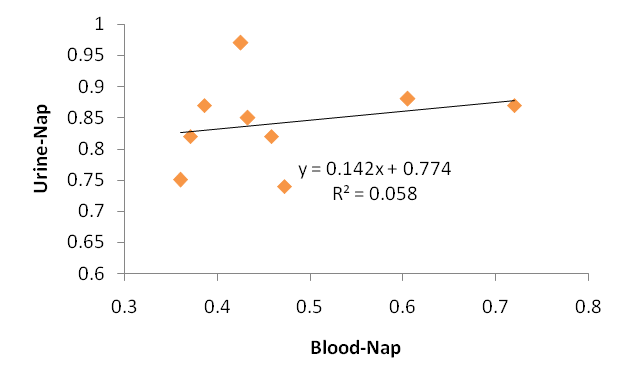 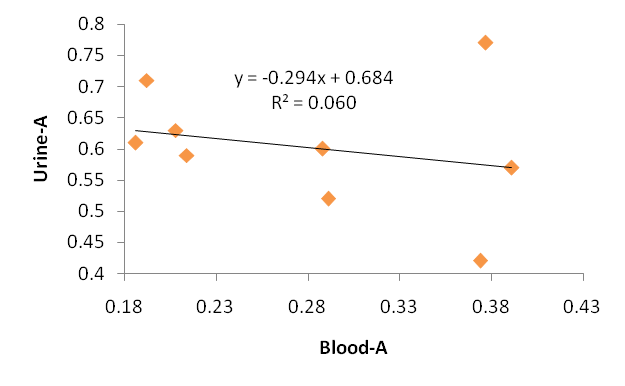 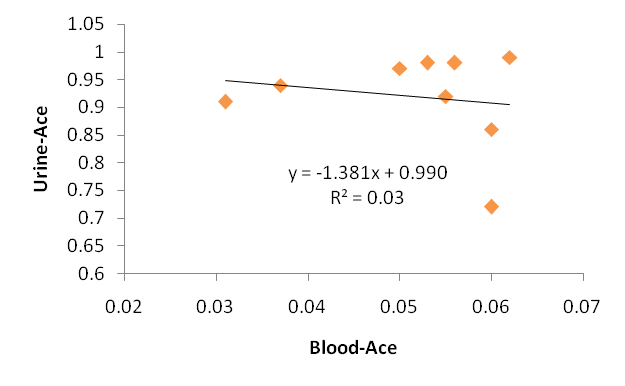 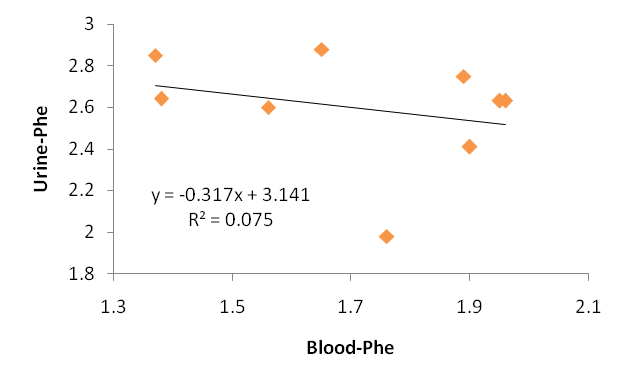 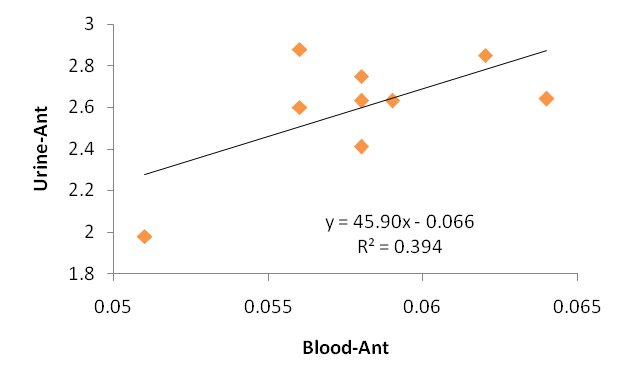 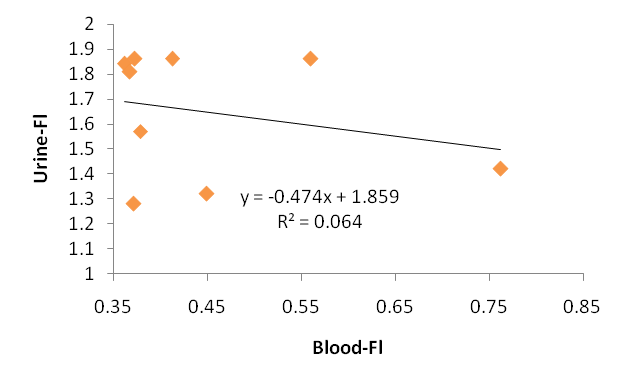 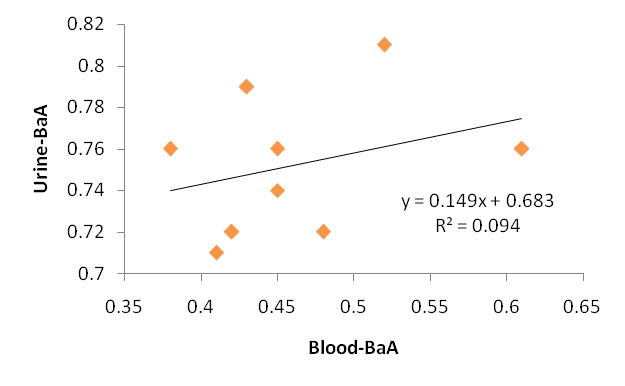 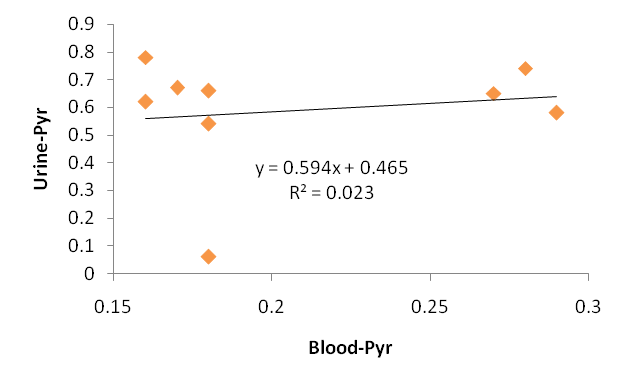 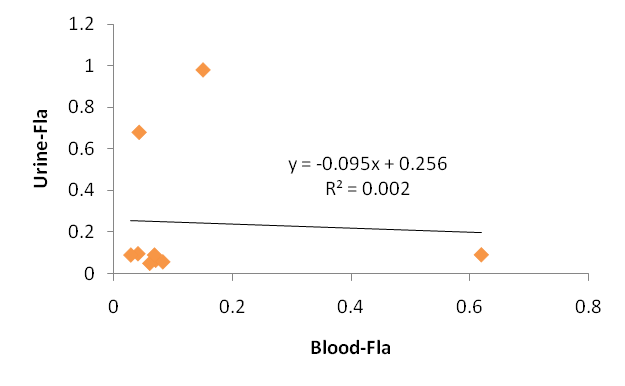 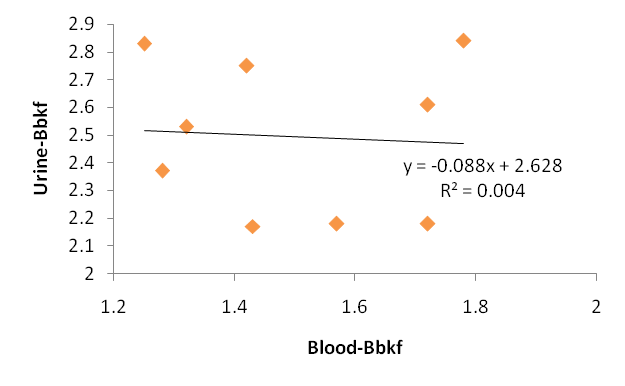 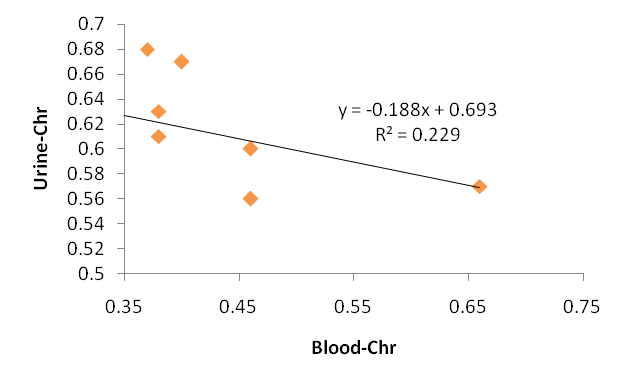 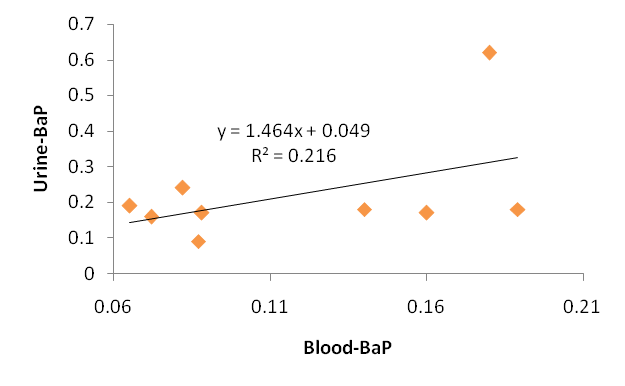 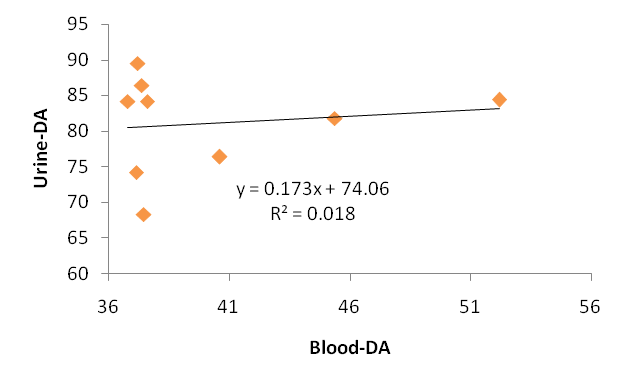 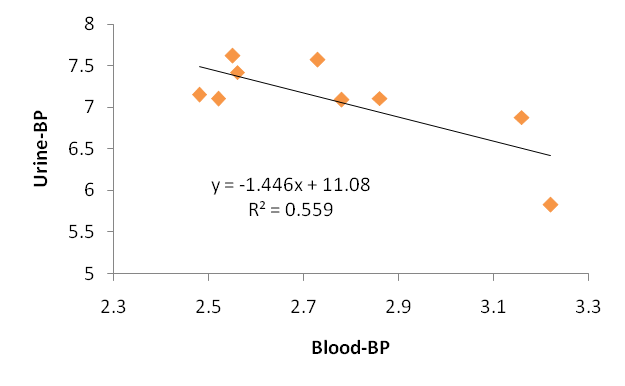 Figure 1.  Linear regression analysis of individual PAH compounds in blood and urine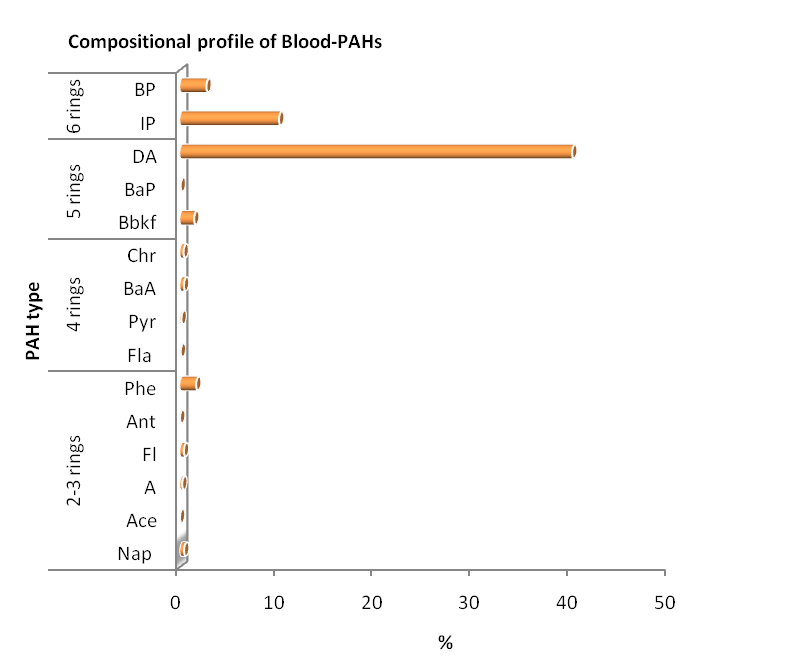 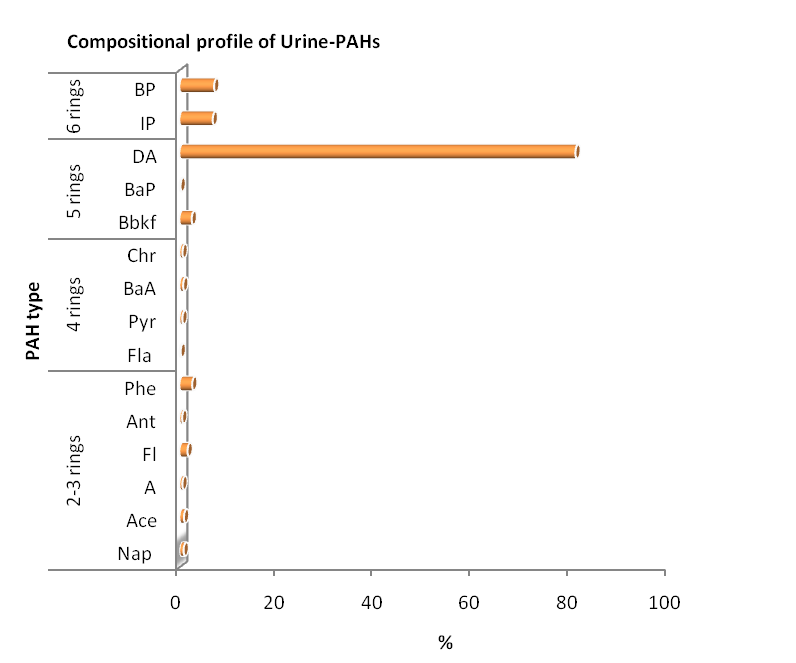 Figure 2: Compositional profile of PAHs in blood and urine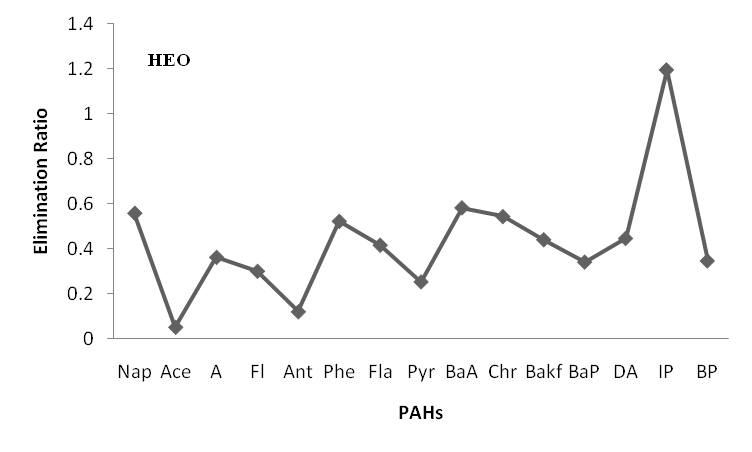 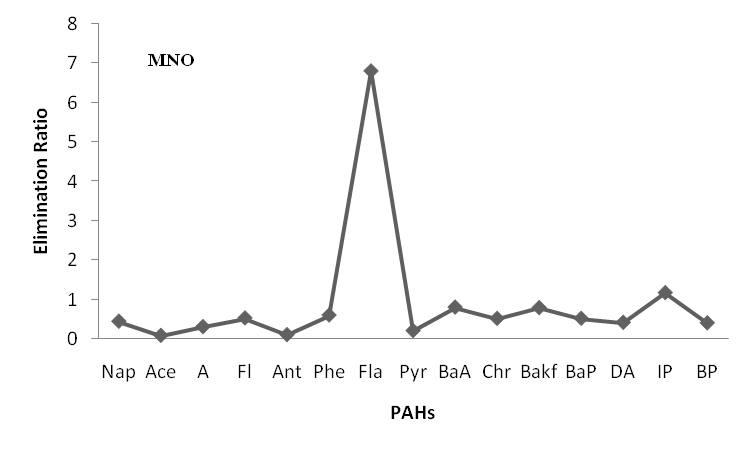 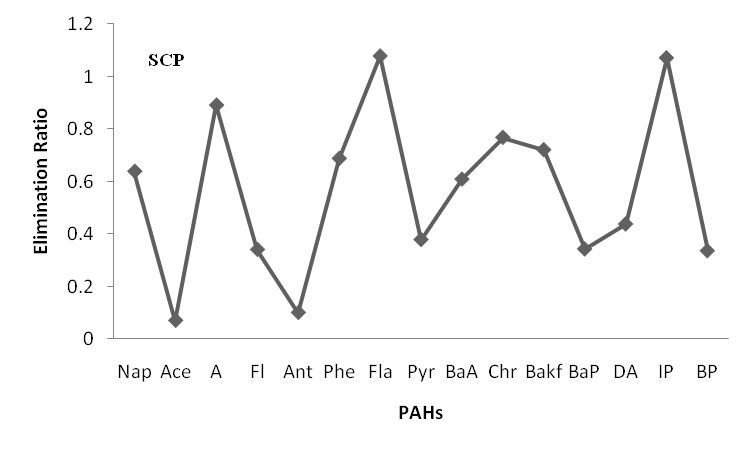 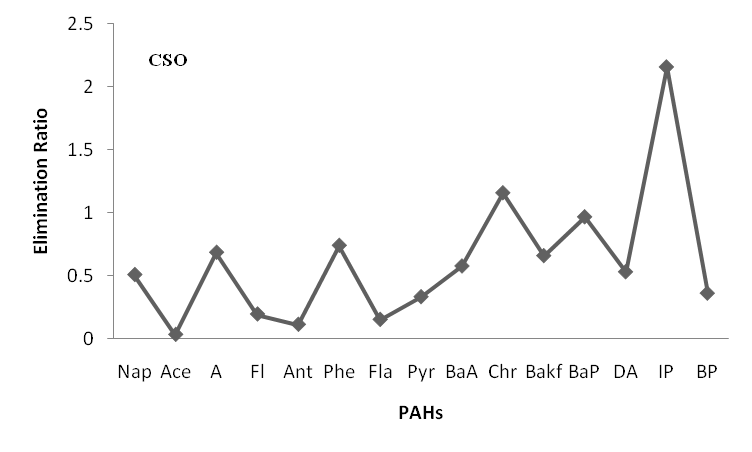 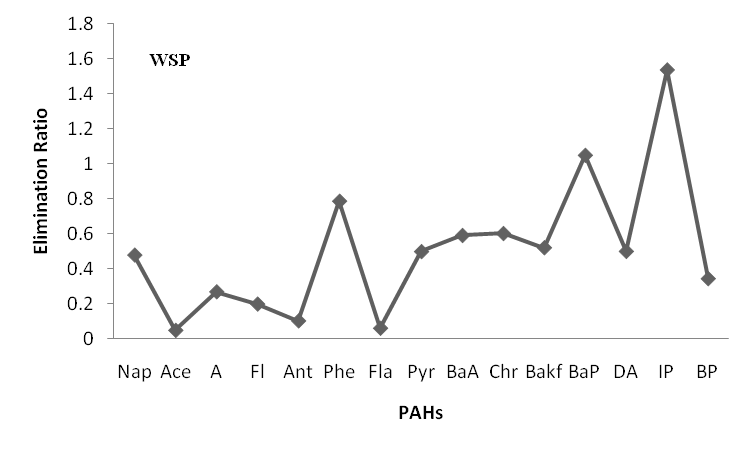 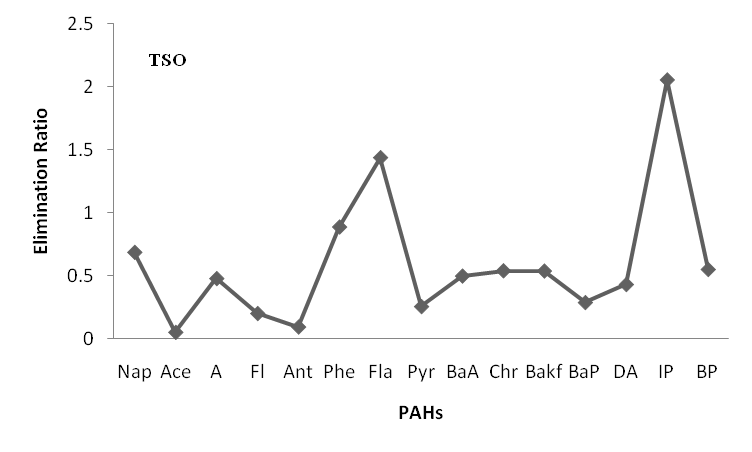 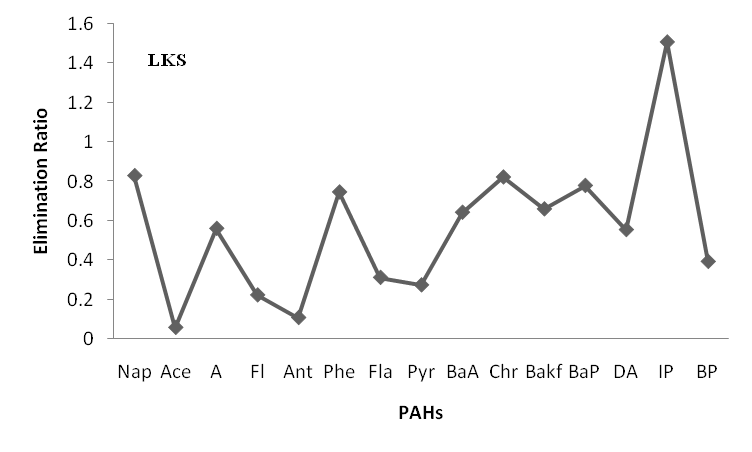 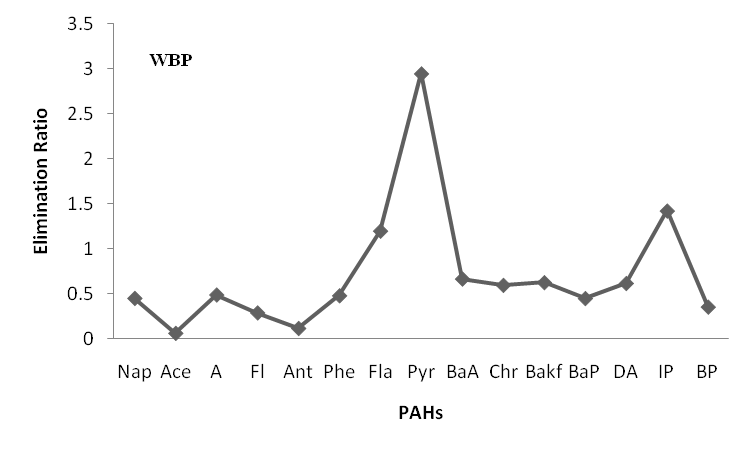 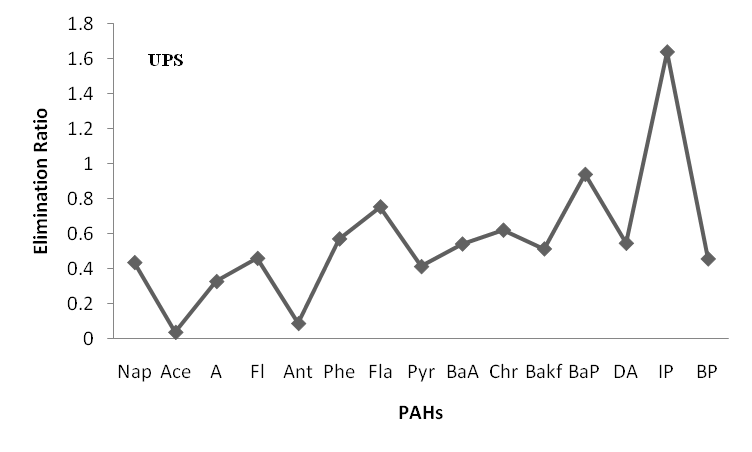 Figure 3: Elimination ratios of individual PAH compounds in various schools